Tues day 2nd February 2021It is really important that you do the daily quiz each day. Thank you.EnglishOn our English channel on TEAMs, there is a second video where I give some feedback based on the writing that was submitted on Monday. This week we are going to write a diary recount based on the video clip below (second video down): The Egyptian Pyramids - THE LITERACY SHEDYou can email me your paragraph every day and I will feedback to you.Success Criteria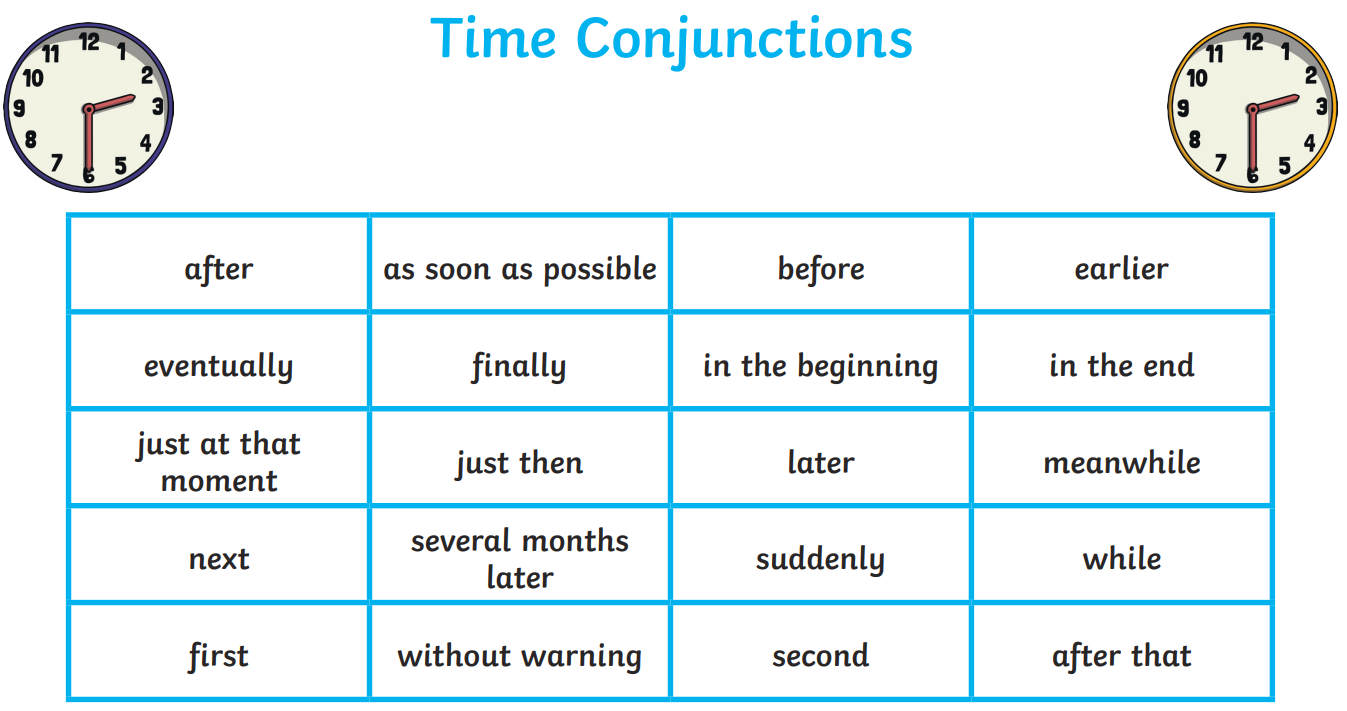 On Friday morning, I would like you all to attend a TEAMs meeting where you will share your writing with a small group and I can give you some feedback. Physical Education for the weekSpring Virtual School Games1st – 5th FebruaryOver the week there are a set of challenges for every day.  For every challenge there are points up for grabs.  Please can you complete the results form on TEAMs or send any results to Mrs Andrew at sandrew@duloeprimary.co.uk at the end of each school day and we will add to the school total.  All results will be submitted on Friday afternoon.Making up the miles is a challenge that runs throughout the week and the aim is to tally up as many miles as you can by running, walking, cycling, scooting, etc.  At the end of the week send in your score!Maths: Mrs Wright’s groupObjective: What is a Fraction. Questions and answers attached. Video link below.Spring Week 5 - Number: What is a Fraction| White Rose MathsPlease email me if you have any questions: twright@duloeprimary.co.uk Maths: Mr Hannah’s groupAttached are todays questions and answers. In our Maths channel on TEAMs, I have recorded another lesson to watch. On Wednesday, Thursday and Friday I will record these lessons at 9.15am, so if you would like to come onto TEAMs and ask questions and have a catch-up, that would be great.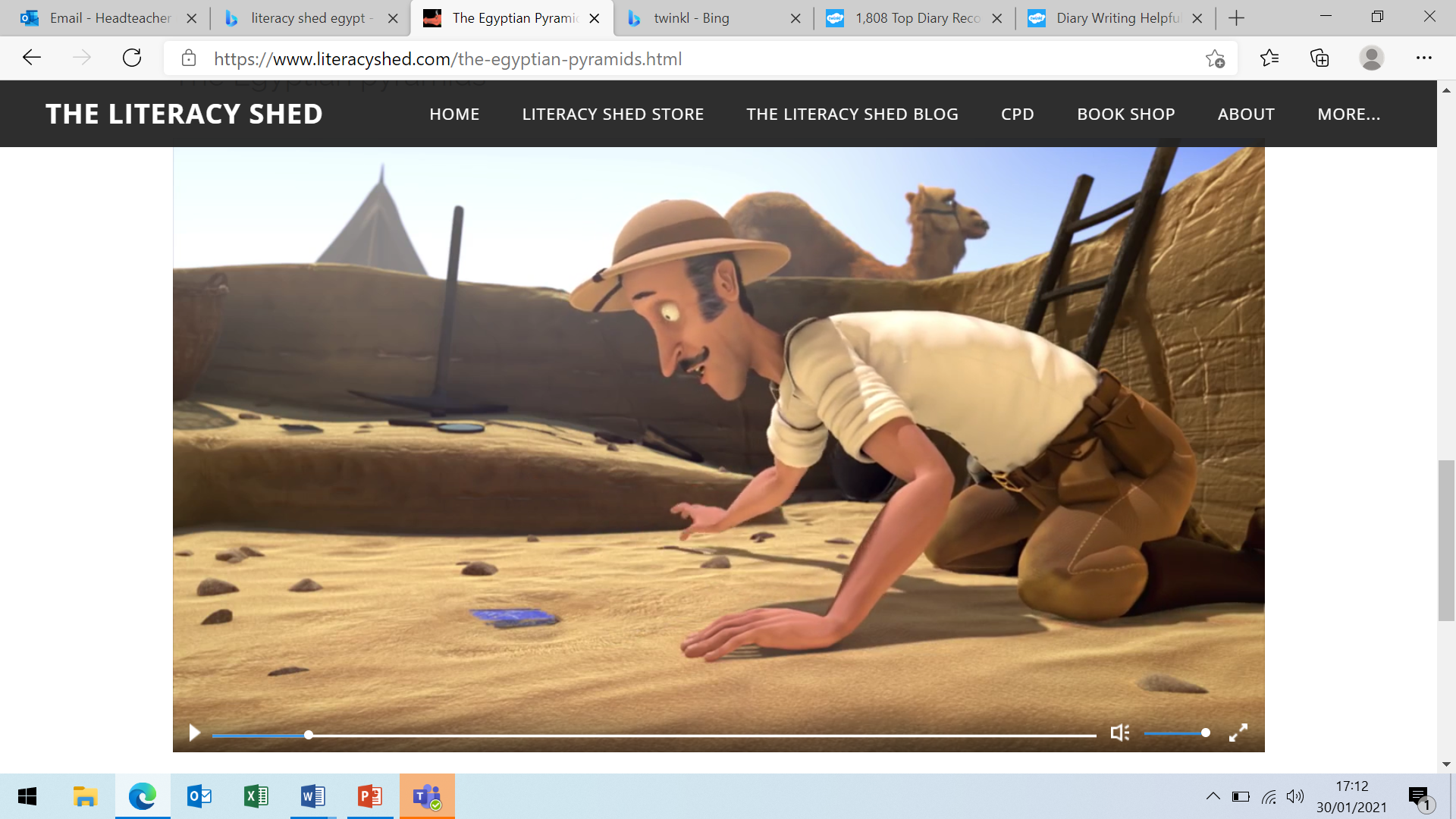 The discovery of the remote.Describe the archaeologist, where he is and the fact that a camel is in the background Monday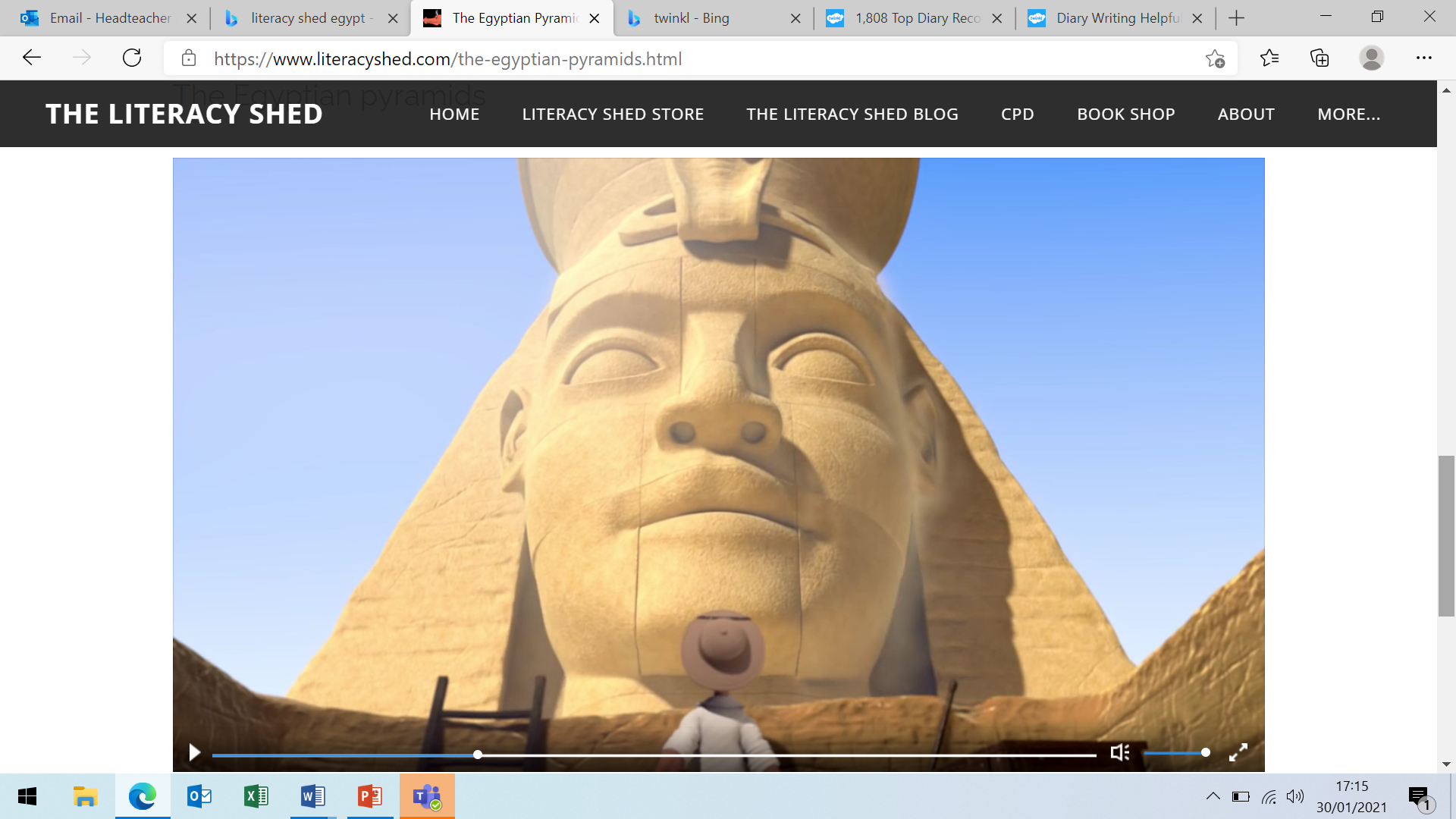 How the pyramid rises out of the ground.How do the camel or the archaeologist feel when the pyramid rises up to show the giant pharaoh? Tuesday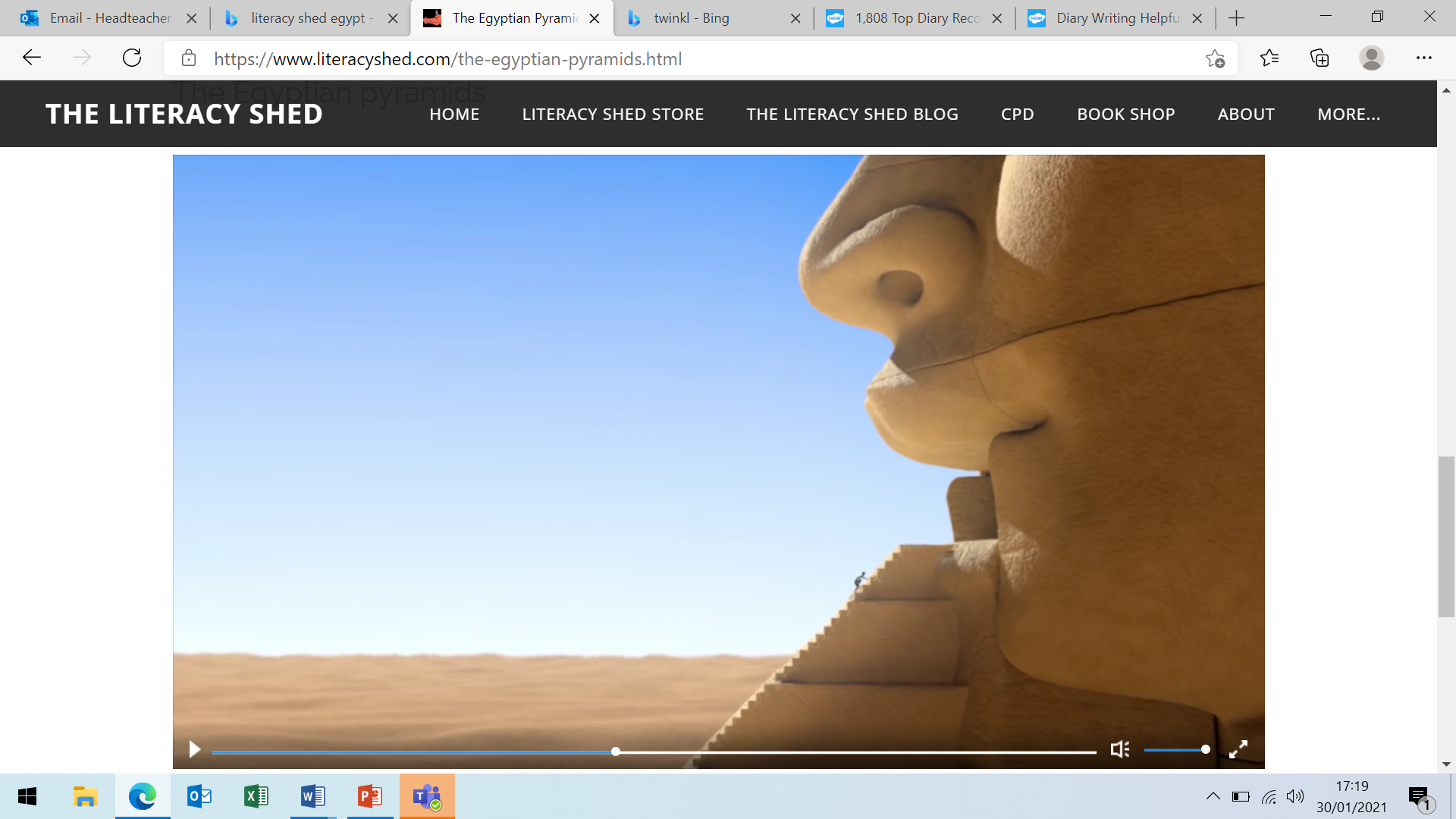 The archaeologist climbs into the pharaoh after the stairs come out of his mouth.Opportunity to be highly descriptive about the statue.  Wednesday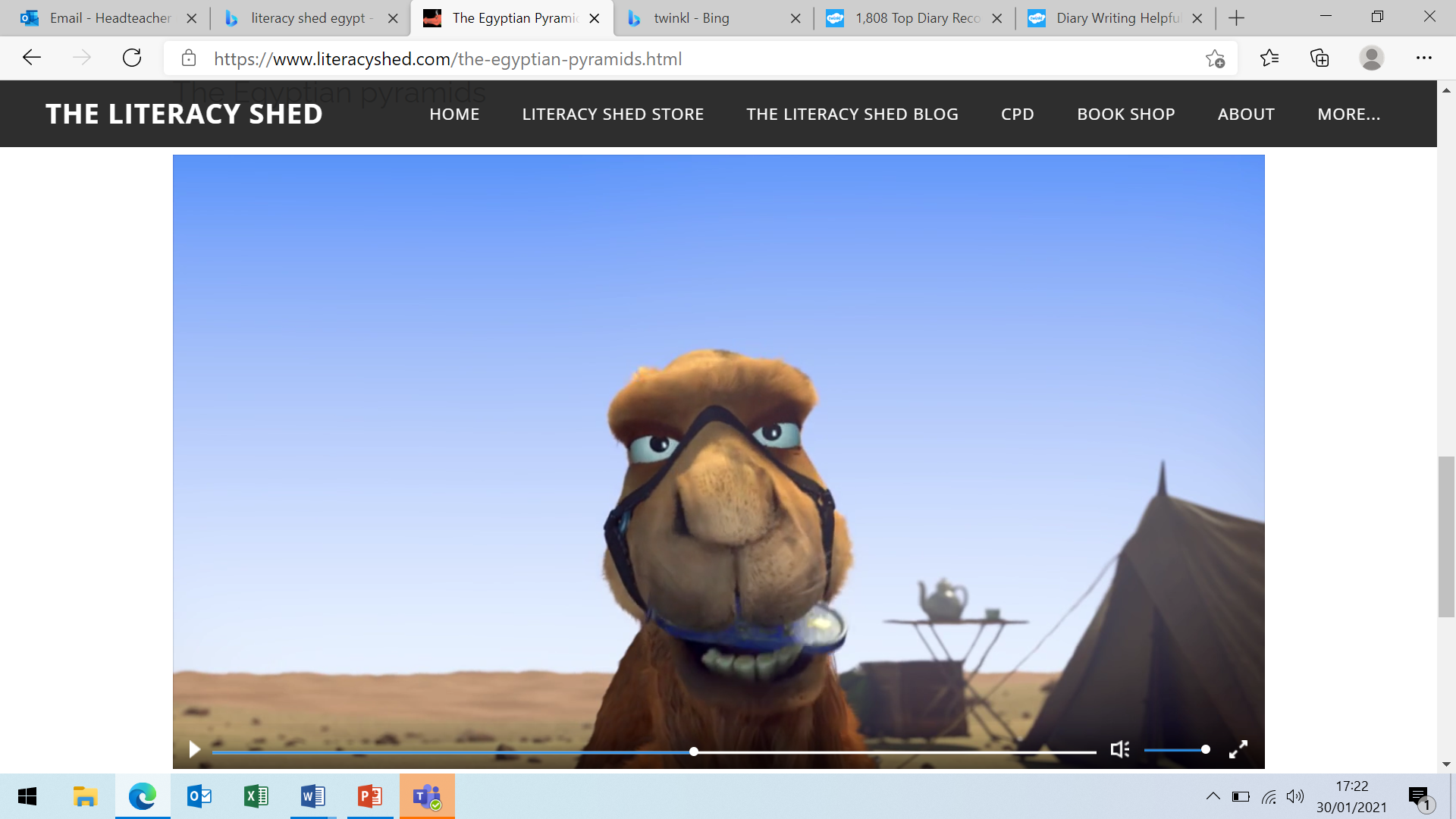 Camel chews the remote and the statue starts to revolve.Describe the confusion of the camel/archaeologist. Thursday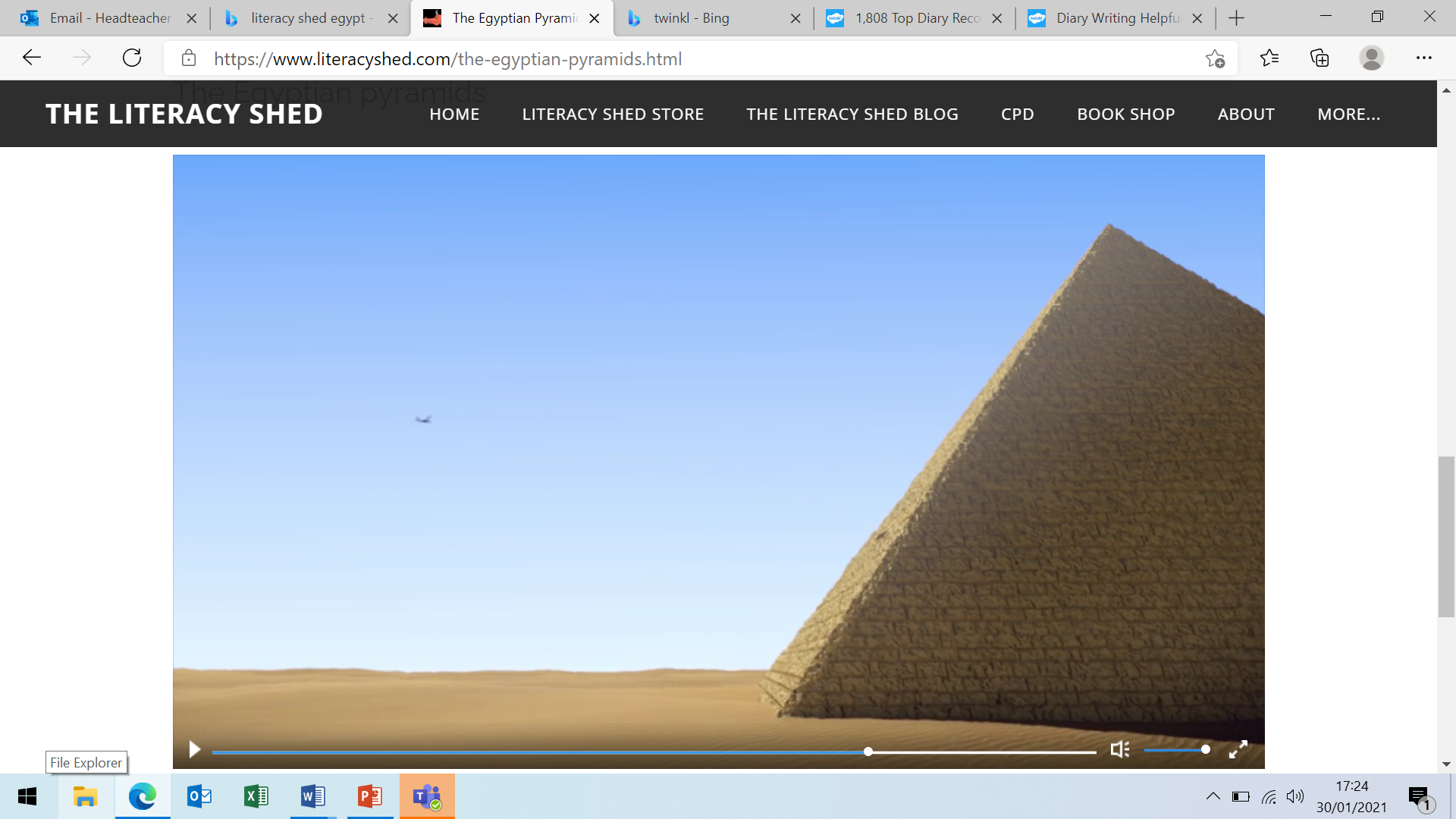 The camel burps and the archaeologist fly’s out. Describe the feelings of the camel/archaeologist at the end of the event.  FridayUse the past tense.Use first person pronouns (I, we, my etc).Describe the camel or archaeologist’s thoughts and feelings. Use ambitious vocabulary to describe the character and the settings. Write in an informal style, as if you are talking to someone. Use time conjunctions to link events.Organise events into paragraphs.9.15 – 9.309.45 – 10.0010.15 – 10.3010.45 – 11.0011.15 – 11.3011.45 – 12.00Perran OscarSummerYasminIzzyArchieZachAlexJoseph FreddieEthanEdJamiePeter DomRoseAmberKairahTianaNadinePoppyCarysShadaeMellinaRyanHarleyHollyAfrayaChloeMonday R, Y1, Y2 - Hop Little Bunny!Y3, Y4, Y5, Y6 – Rebound reactionsTuesdayR, Y1, Y2 - Throw Mr FoxY3, Y4, Y5, Y6 – Step up to the plateWednesday All – Around the worldThursday All – Slingin superheroesFridayCreate your own challenge.